								         Αθήνα, 13.10.2021Προς τους							         ΑΠ: 10765Προέδρους των Ιατρικών Συλλόγωντης Χώρας		Κυρία/ε Πρόεδρε,Σας διαβιβάζουμε έγγραφο του Υπουργείου Υγείας, Γεν.Δ/νση Δημόσιας Υγείας, & Ποιότητας Ζωής Τμήμα Μη Μεταδοτικών Νοσημάτων και Διατροφής με ημερομηνία 12.10.2021/Δβ/οικ.62927 (ΑΠ ΠΙΣ: 10761/13.10.2021), με θέμα: «Παγκόσμια Ημέρα Επισιτισμού & Διατροφής 2021»με τη παράκληση όπως ενημερώσετε τα μέλη περιοχής ευθύνης του Συλλόγου σας.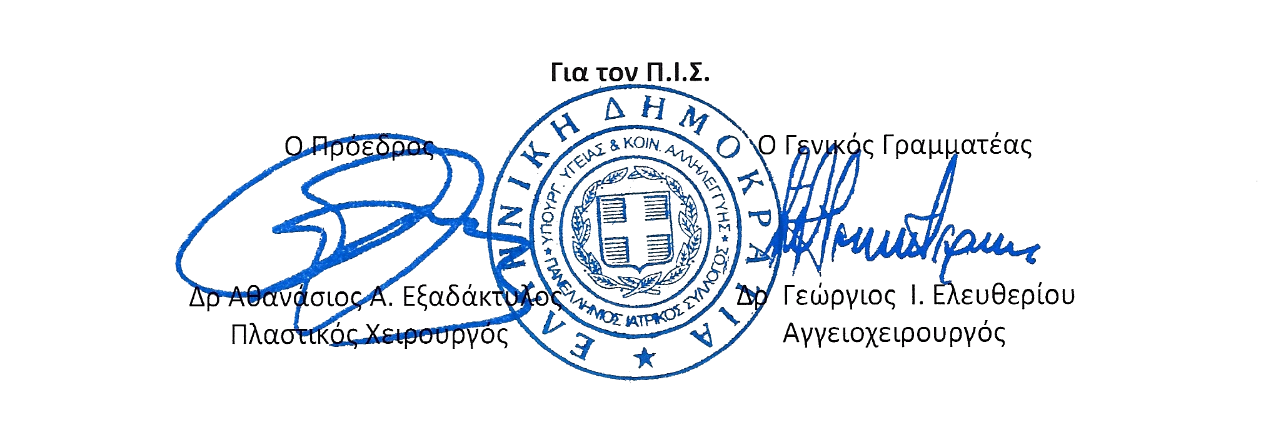 